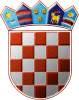 	REPUBLIKA HRVATSKA	DRŽAVNO IZBORNO POVJERENSTVO	REPUBLIKE HRVATSKEKLASA:	003-08/21-01/01URBROJ:	507-02/02-21-68/1Zagreb, 	1. prosinca 2021.IZVADAK IZ ZAPISNIKA272. sjednice Državnog izbornog povjerenstva Republike Hrvatskeodržane 1. prosinca 2021. u 9,00 sati u prostorijama Povjerenstva, Visoka 15, ZagrebDnevni red je prihvaćen te je na sjednici usvojeno:Ad.1. Izvješće o provedenom nadzoru financiranja izborne promidžbe na dopunskim izborima 2021.Ad. 2. Izvješće o provedenom nadzoru financiranja izborne promidžbe na prijevremenim izborima za Gradsko vijeće Grada PazinaAd. 3a). Ugovor za uslugu udomljavanja, korištenja, prilagodbe, proširenja i održavanja informatičkog sustava za podršku izborima te uslugu za organizaciju provedbe informatičke podrške prijevremenim lokalnim izborima 2022.3b) Ugovor za usluge udomljavanja i održavanja mrežne stranice Državnog izbornog povjerenstva Republike Hrvatske  3c) Ugovor za usluge udomljavanja i održavanja aplikacije za dostavu i objavu financijskih izvještaja u području nadzora financiranja političkih aktivnosti za period od 1. siječnja  2022. do 31. prosinca 2022.3d)  Osobni podaci prikupljeni za potrebe provedbe izbora         	      Tajnica  			                                             PredsjednikAlbina Rosandić, v.r.                    			  Radovan Dobronić, v.r.